Daudzdzīvokļu dzīvojamās mājas Ķekavā, Gaismas ielā 19, K3 siltumnoturības uzlabošanas pasākumu veikšana, projekta Nr. DMS/3.4.4.1.0/12/09/434        Projekts īstenots 90-dzīvokļu mājā Ķekavā Eiropas reģionālā attīstības fonda darbības programmas 2007. - 2013.gadam „Infrastruktūra un pakalpojumi” aktivitātes  3.4.4.1. “ Daudzdzīvokļu māju siltumnoturības uzlabošanas pasākumi” ietvaros.       Projekta īstenošanas laiks :                            2012 – 2014 gads                                                              Būvdarbus veica  -  SIA „A Celtne”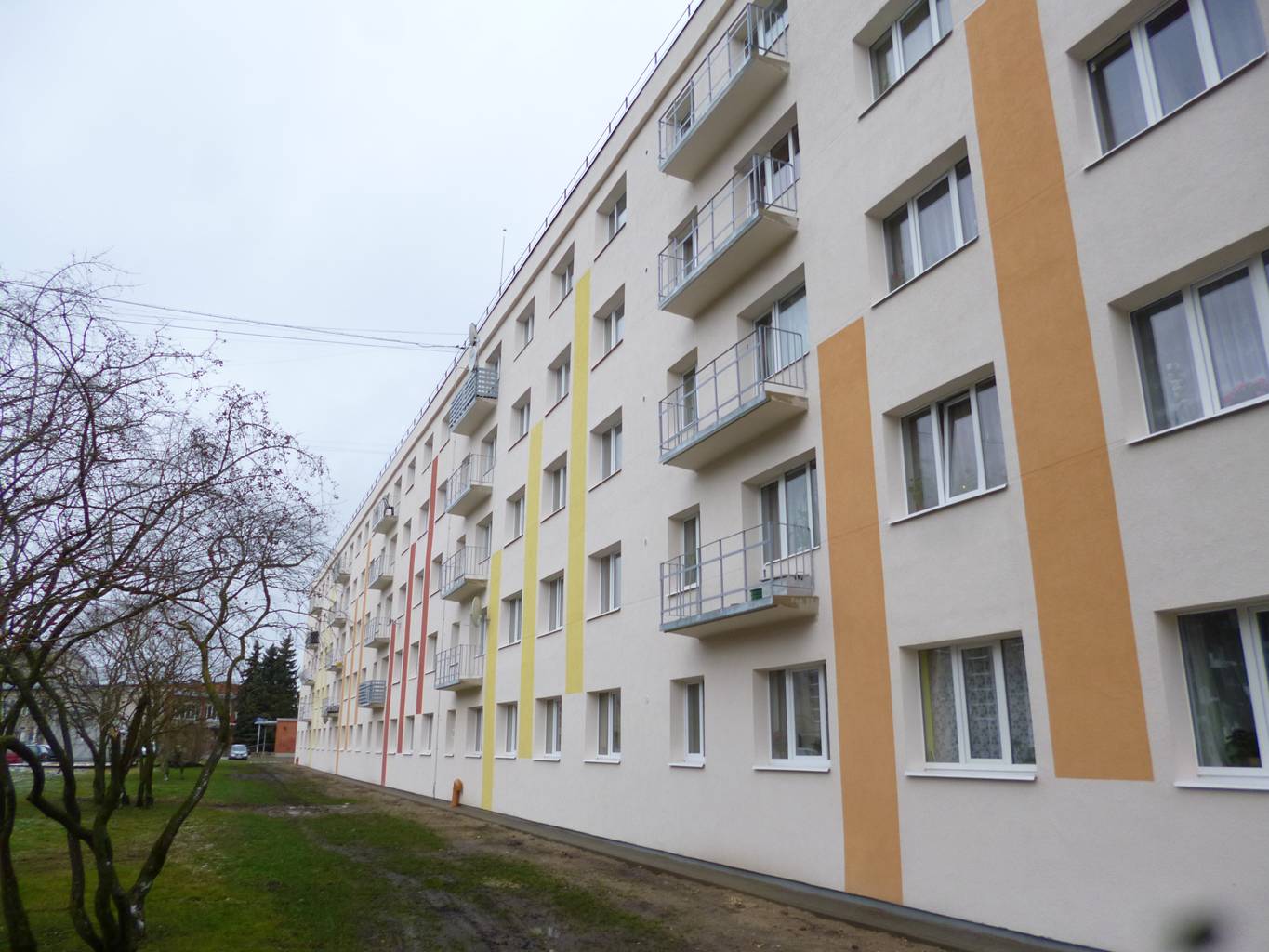 Projekta aktivitātes : Energoaudita sagatavošana; būvprojekta izstrāde; Būvdarbi - ēkas fasāžu siltināšana; gala sienu siltināšana; jumta siltināšana un  pārseguma atjaunošana; pagrabstāva siltināšana; daļēja logu nomaiņa dzīvokļos; logu un ārdurvju nomaiņa kāpņu telpās; apkures un karstā ūdens cauruļu nomaiņa pagrabstāvā; apkures sildķermeņu pieslēgumu pārbūve dzīvokļos; daļēja sildķermeņu nomaiņa dzīvokļos; projekta būvuzraudzība; autoruzraudzība.Papildus darbi – aukstā ūdens cauruļvadu un elektroinstalācijas nomaiņa pagrabstāvā; kāpņu telpu kosmētiskais remonts.     Projekta izmaksas :                       Kopējās izmaksas(bez PVN)  -  386 152.82 EUR                                                                      ERAF līdzfinansējums  -  135 398.60 EUR                                                             Pašvaldības līdzfinansējums  -    14 228.72 EUR        Projekta rezultāti :        Patērētās siltumenerģijas ietaupījums pēc renovācijas –                                                                        2015.gadā – 55,4 %                                                                       2016.gadā – 54,2 % 